11.03.2023 Приглашаем на Эстафетные игры «Мы за ЗОЖ» 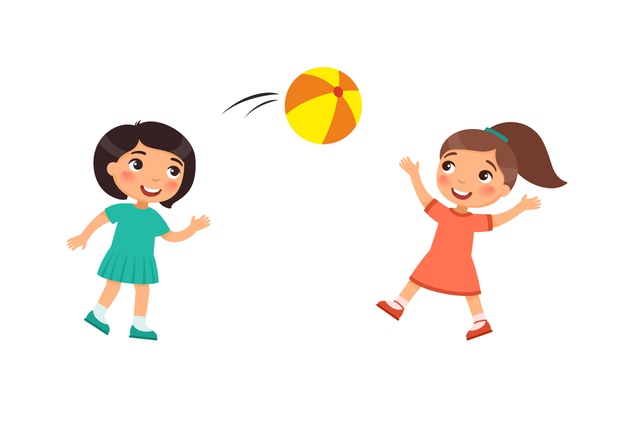 начало: 11.00спортивная площадкаЭто интересно!11.03.2023Изготовление буклетов об обязанностях  начало: 11.00кабинет:10б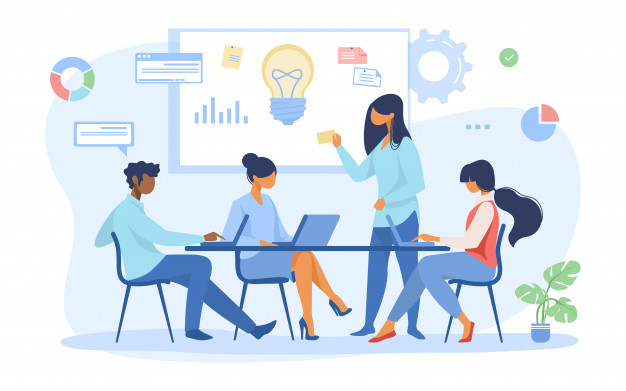 